ПРОВЕРА 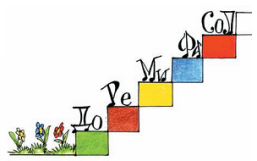 Споји:Повежи:Шта значи:forte •                                                             •    средње тихоmezzoforte  •                                                  •   гласноpiano •                                                            •   тихоmezzopiano •                                                 •   средње гласноНапиши називе следећих нота: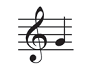 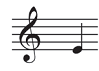 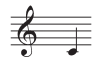 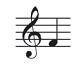 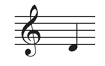 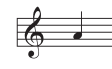     _____              _____               _____             _____            _____                  _____ 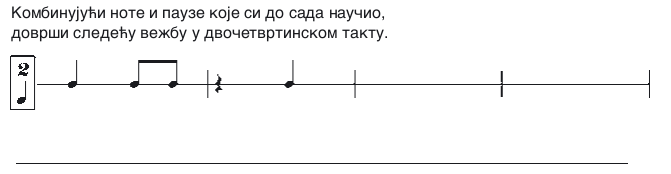 ЗАБАВНИ ЗАДАТАК: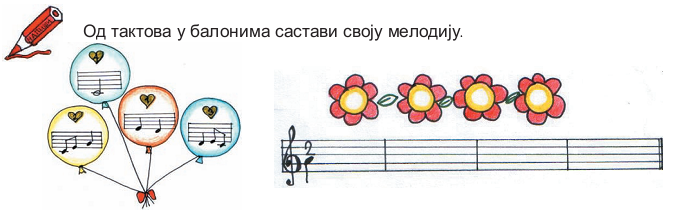 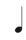 четвртинска пауза; траје до један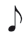 половина са тачком;траје до три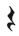 постепено појачавање или утишавање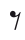 линијски систем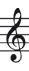 четвртина ноте;траје до један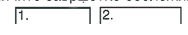 знак за понављање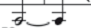 четвртина са тачком; траје до један и по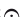 осмина паузе; траје до пола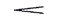 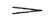 половина паузе; траје до два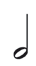 осмина паузе; траје до пола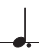 виолински кључ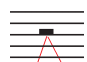 прима и секунда волта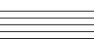 лук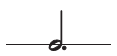 корона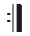 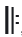 половина ноте; траје до дванотаје знак за ћутање.паузаје знак којим се обележава висина и трајање тона.